Name: _______________________________________________________	Date: ___________	Period: _____Section 5-4Compound InequalitiesPages 306 - 311Part IVocabularyPart II“AND” InequalitiesGraph the following two inequalities on their own number lines with 5 in the middle: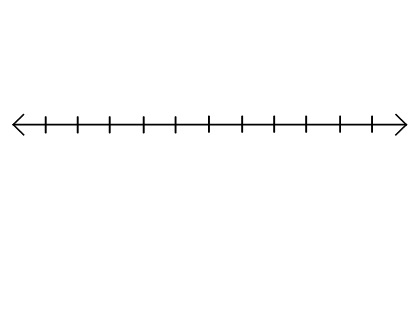 x > 3x < 7Now, put both inequalities on the same number line. The solution would be:x > 3 and x < 7     3 < x < 7Example 1: Solve Part 1 and Part 2.Solve the following compound inequality using “and” by breaking it into two separate inequalities. Then, graph it using one number line.-2 < x - 3 < 4 
Part II“AND” InequalitiescontinuedExample 2: Solve the compound inequality. Then, graph the solution on a number line.-4 < 2x + 2 < 4TRY ON YOUR OWN:6 < r + 7 < 10In Summary: To solve a compound inequality with an intersection (“and”), we must:____________________________________________________________________________________________________________________Part III“OR”InequalitiesGraph the following two inequalities on their own number lines with 0 in the middle:x > 2x < -1Now, put both inequalities on the same number line. The solution would be:x > 2 or x < -1Example 3: Solve the compound inequality. Then, graph the solution on a number line.x + 2 > 11  or   2 + 4x < 10Part III“OR”InequalitiesContinuedTRY ON YOUR OWN:a + 1 > 7 or a - 1 < 3In Summary: To solve a compound inequality with a union (“or”), we must:____________________________________________________________________________________________________________________Part IV Reading Number LinesDirections: Look at the following graph and write the compound inequality.TRY ON YOUR OWN:In Summary: To write a compound inequality from a number line, we must consider:___________________________________________________________Part VClassworkPart 1: Solve each compound inequality. Then, graph the solution on a number line. Use Example 1 and 2 for help.Part 2: Solve each compound inequality. Then, graph the solution on a number line. Use Example 3 for help.Part 3: Write an inequality for each number line. Use Example 4 and 5 for help.Part VIHomeworkPg. 326 #31 - 34